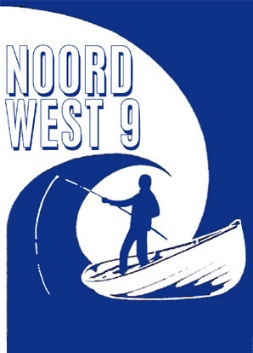 NW9     Programma     2019 Wedstrijden 	     Versie 19-03-2019Wintercompetitie 2018-2019Zondag	30 maart		aanvang  11.00 uur		6e Winterwedstrijd.Zomercompetitie 2019Zondag	14 april		aanvang  10.00 uur	1e Zomerwedstrijd,						               Tevens Prijsuitreiking Wintercompetitie.Zondag	5 mei			aanvang  10.00 uur	2e Zomerwedstrijd.Zondag	2 juni			aanvang  10.00 uur	3e Zomerwedstrijd.	Zondag	1 september		aanvang  10.00 uur	4e Zomerwedstrijd.Zondag	29 september	aanvang  10.00 uur	5e Zomerwedstrijd.	Wintercompetitie 2019-2020Zondag	13 oktober		aanvang  11.00 uur		1e Winterwedstrijd.Zondag	17 november		aanvang  11.00 uur		2e Winterwedstrijd.Zondag	15 december		aanvang  11.00 uur		3e Winterwedstrijd.KOTTERWEDSTRIJDENZondag	 april/mei		Vertrek om 6 uur precies	Lange Vaart.  ???????NFB competitie 2019Zaterdag	23 maart		Petten.Zaterdag	  6 april		Noordwijk aan Zee.Zaterdag	  5 oktober		Maasvlakte 2.Zaterdag	  2 november		‘s Gravenzande.Wedstrijd gesponsord door Faunaland Den Helder    Zondag 	15 september	10-14 uur. Melden vanaf 8 uur bij Moritz te Petten.